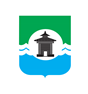 Российская ФедерацияИркутская областьМуниципальное образование «Братский район»Контрольно-счетный орган     ул. Комсомольская, д. 28 «а», г. Братск, Иркутская область, тел./факс 8(3953) 411126  ЗАКЛЮЧЕНИЕ №11по результатам внешней проверки бюджетной отчетности за 2022 год главного администратора бюджетных средствУправления образования администрации муниципального образования «Братский район» г. Братск                                                                                                      «18» апреля 2023 года                                                                                                    	Настоящее заключение подготовлено контрольно-счетным органом муниципального образования «Братский район» (далее – КСО Братского района) по результатам внешней проверки годового отчета об исполнении бюджета Управления образования АМО «Братский район» за 2022 год.	Внешняя проверка проведена в рамках полномочий контрольно-счетного органа муниципального образования «Братский район», установленных:- Федеральным законом от 07.02.2011 № 6-ФЗ «Об общих принципах организации и деятельности контрольно-счетных органов субъектов Российской Федерации и муниципальных образований» (далее – Закон №6-ФЗ);- Положением о контрольно – счетном органе муниципального образования «Братский район», утвержденном Решением Думы Братского района от 24.11.2021 №240 (далее – Положение о КСО);- положениями ст. 157, 264.1, 264.2, 264.4 Бюджетного кодекса Российской Федерации (далее – БК РФ).Основание для проведения проверки: пункт 2.5 Плана деятельности КСО Братского района на 2023 год.Цель внешней проверки: - установление полноты бюджетной отчетности, ее соответствие требованиям нормативных правовых актов;- оценка достоверности показателей бюджетной отчетности;- анализ эффективности использования бюджетных средств;- соблюдение требований к порядку составления и предоставления годовой бюджетной отчетности.Объект внешней проверки: Управление образования АМО «Братский район».Метод проведения: камерально.Предмет внешней проверки: годовой отчет об исполнении бюджета Управления образования АМО «Братский район» за 2022 год. Иная бюджетная отчетность, сформированная в соответствии с требованиями Приказа Министерства финансов Российской Федерации от 28.12.2010 года №191н (в редакции от 09.12.2022) «Об утверждении Инструкции о порядке составления и предоставления годовой, квартальной и месячной отчетности об исполнении бюджетов бюджетной системы Российской Федерации» (далее – Инструкция 191н).Вопросы внешней проверки: анализ бюджетной отчетности на соответствие требованиям нормативных правовых актов в части ее состава, содержания и срока представления для проведения внешней проверки; оценка взаимосвязанных показателей форм бюджетной отчетности; оценка достоверного представления о финансовом положении экономического субъекта на основании данных бухгалтерской отчетности.Объем средств бюджета, проверенных при проведении контрольного мероприятия: по доходам – 1 526 491,9 тыс. рублей, по расходам – 1 928 018,4 тыс. рублей.Ответственными должностными лицами за подготовку и представление бюджетной отчетности за 2022 год являлись начальник управления образования АМО «Братский район» Е.В. Ахметова, главный бухгалтер – Н.Н. Гарбузова.Результаты внешней проверкиОбщие положения           Полное официальное наименование: Управление образования Администрации муниципального образования «Братский район», сокращенное наименование: Управление образования АМО «Братский район». Организационно-правовая форма – муниципальное казенное учреждение.	Управление образования Администрации муниципального образования «Братский район» является органом Администрации муниципального образования «Братский район», осуществляющим в пределах своей компетенции деятельность в сфере образования в соответствии с Законом РФ «Об образовании в Российской Федерации», Федеральном законом «Общих принципах организации местного самоуправления в Российской Федерации» и Уставом Муниципального образования «Братский район».	Управление образования АМО «Братский район» наделено правами юридического лица, имеет самостоятельный баланс, лицевой счет, открытый в отделении казначейского исполнения бюджета финансового управления администрации муниципального образования «Братский район», круглую печать установленного образца со своим наименованием, штамп, бланки с официальными символами и другие реквизиты.Осуществляет свою деятельность на основании Положения об Управлении образования Администрации муниципального образования «Братский район», утвержденного Решением Думы от 29.06.2016 № 138. Одной из основных функций Управления образования АМО «Братский район» является предоставление общедоступного дошкольного, начального общего, основного общего, среднего общего образования по основным общеобразовательным программам (образовательные программы дошкольного образования, образовательные программы начального общего образования, образовательные программы основного образования, образовательные программы среднего общего образования) и по дополнительным образовательным программам. Согласно разделу 1 Пояснительной записки Управление образования АМО «Братский район» по состоянию на 01.01.2023г. имеет 763 получателя бюджетных средств. Согласно постановления мэра Братского района от 09.09.2022 №642 муниципальное казенное учреждение «Межведомственная централизованная бухгалтерия Братского района» с 01.10.2022 передано в ведение Управления образования АМО «Братский район».	Бухгалтерский учет по Управлению образования и подведомственным учреждениям осуществляет Муниципальное казенное учреждение «Межведомственная централизованная бухгалтерия Братского района» согласно заключенным договорам на бухгалтерское обслуживание.	Отчет об исполнении бюджета для подготовки заключения на него поступил в КСО Братского района в сроки, установленные пунктом 3 статьи 264.4 Бюджетного кодекса Российской Федерации.  Для проведения внешней проверки годового отчета об исполнении бюджета за 2022 год были предоставлены следующие документы:бюджетная отчетность, согласно пункту 3 статьи. 264.1 БК РФ:- отчет об исполнении бюджета;- баланс исполнения бюджета;- отчет о финансовых результатах деятельности;- отчет о движении денежных средств;- пояснительная записка.	Исполнение бюджета по доходам и расходамУправление образования администрации муниципального образования «Братский район» (далее – Управление образования) наделено бюджетными полномочиями главного администратора доходов бюджета муниципального района, главного распорядителя бюджетных средств по разделам классификации расходов бюджета:01 «Общегосударственные вопросы»;05 «Жилищно-коммунальное хозяйство»;07 «Образование»;10 «Социальная политика».Код главы администратора бюджетных средств – 973.В отчетном году на основании Решений Думы муниципального образования «Братский район», в бюджетную роспись главного распорядителя бюджетных средств вносились изменения. Окончательной редакцией Решения Думы от 28.12.2022 №379 о бюджете утверждены основные характеристики: по доходам в сумме 1 528 455,4 тыс. рублей; по расходам – 1 941 832,3 тыс. рублей. 	Исполнение доходов Управления образования по коду главного администратора доходов бюджета – 973 составили 1 526 491,9 тыс. рублей (99,9% от утвержденных назначений) и отражены в ф.0503164 «Сведения об исполнении бюджета», ф.0503127 «Отчет об исполнении бюджета» и в таблице №1 по показателям поступлений.Таблица №1, тыс. руб.  В отчетном периоде в общей сумме доходов бюджета отмечается рост объемов поступлений в сравнении с 2021 годом на 155 970,6 тыс. руб. или на 11,4% за счет безвозмездных поступлений и составила 1 526 491,9 тыс. руб. Сумма исполненных доходов в прошлом году составила 1 370 521,3 тыс. рублей.В отчетном периоде удельный вес поступлений приходится на безвозмездные поступления – 1 483 170,2 тыс. рублей или 97,2% в общей сумме доходов, на налоговые и неналоговые поступления – 43 321,6 тыс. рублей или 2,8%. В аналогичном периоде прошлого года: безвозмездные поступления составили 1 328 749,7 тыс. руб. (97%), налоговые и неналоговые поступления – 41 771,6 тыс. рублей или 3,0%. Как видно из динамики, налоговые и неналоговые поступления отчетного периода увеличились в сравнении с 2021 годом в общей сумме на 1 550,0 тыс. руб., за счет доходов от оказания платных услуг (работ) на 4,9%. В разрезе данных поступлений наибольший процент исполнения, как и в предыдущем отчетном периоде, составляют доходы от оказания платных услуг – 42 645,5 тыс. рублей или 98,4%. Наибольший удельный вес в разрезе безвозмездных поступлений составляют субвенции – 92,8% или 1 376 410,7 тыс. руб.Исполнение доходной части бюджета в 2022 году увеличилось на 0,4 процентных пункта в сравнении с прошлым отчетным годом.Данные формы 0503127 согласуются с данными формы 0503164. Не исполненные утвержденные бюджетные назначения по доходам составили 1 963,5 тыс. рублей. Исполнение по расходам на 01.01.2023 составило 99,3% и сложилось в размере 1 928 018,4 тыс. рублей при утвержденных бюджетных назначениях 1 941 832,3 тыс. рублей (в том числе ЛБО 1 940 772,3 тыс. руб.) согласно сведениям об исполнении бюджета (ф.0503164), отчету об исполнении бюджета (ф.0503127).Исполнение расходной части бюджета за 2022 год в разрезе разделов бюджетной классификации представлено в таблице № 2.                     Таблица № 2, тыс. руб.	Как видно из таблицы, стопроцентное исполнение от утвержденных бюджетных ассигнований в 2021 году не установлено. Высокий процент исполнения в расходах Управления образования по разделам бюджетной классификации приходится на раздел 10 «Социальная политика» – 99,7% или 15 501,0 тыс. руб., 07 «Образование» – 99,5% или 1 887 289,9 тыс. руб., 05 «Жилищно-коммунальное хозяйство» – 94,3% или 825,2 тыс. руб.Наибольший удельный вес в разделе «Образование» приходится на подраздел 0702 «Общее образование» – 1 262 156,2 тыс. рублей или 66,9% (с ростом на 9,1% или 104 890,8 тыс. руб. в сравнении с аналогичным периодом прошлого отчетного года), 0701 «Дошкольное образование» – 533 488,8 тыс. рублей или 28,3% (с ростом на 9% или 44 223,0 тыс. руб.). Наименьший – 0705 «Профессиональная подготовка, переподготовка и повышение квалификации» – 547,3 тыс. рублей или 0,03% (с ростом на 407,9 тыс. руб.). Меньший процент исполнения в общих расходах Управления образования сложилось по разделу «Общегосударственные вопросы» – 87,3% или 24 402,3 тыс. руб.По результату исполнения бюджета по расходам в сравнении с 2021 годом установлен незначительный рост исполнения от плановых назначений на 0,2 процентных пункта – с 99,1% до 99,3%.В целом, КСО Братского района считает, что в отчетном периоде бюджет Управления образования исполнен с высокими показателями как по расходам (99,3%), так и по доходам (99,9%).Данные формы 0503127 согласуются с данными формы 0503164. Не исполненные утвержденные бюджетные назначения по расходам составили 13 813,9 тыс. рублей. Причины отклонений от планового процента отражены в ф.0503164, но форма заполнена не в соответствии с п.163 Инструкции 191н. Для сведений об исполнении бюджета предусмотрены единые унифицированные коды и наименования причин, повлиявших на наличие отклонений в разделе 2 «Расходы бюджета».Информация расходной части по видам расходов (КВР) в период с 2019 по 2022 год представлена в таблице.          Таблица № 3, тыс. руб.Из приведенных данных наблюдается увеличение расходной части бюджета главного распорядителя бюджетных средств от предыдущего исполнения: в 2020 году на 120 673,0 тыс. руб. или на 9,1% к 2019 г., в 2021 – на 297 094,7 тыс. руб. или на 20,5% к 2020, в 2022 – на 183 723,1 тыс. руб. или 10,5 процентных пункта. Основное увеличение приходится на КВР 100, связанные с расходами на выплаты персоналу в целях обеспечения выполнения функций государственными (муниципальными) органами, казенными учреждениями, органами управления государственными внебюджетными фондами. Установлено, что в общей структуре расходов Управления образования, как и предыдущих отчетных периодах наибольший удельный вес составили:–  расходы на выплату заработной платы с начислениями на нее – 76,2 %;– закупка товаров, работ и услуг для обеспечения государственных (муниципальных) нужд – 21,0%.Наименьший: иные бюджетные ассигнования (функционирование законодательных (представительных) органов государственной власти и представительных органов муниципальных образований) – 0,3%, социальное обеспечение и иные выплаты населению – 0,1%.3.Оформление годовой бюджетной отчетности	В КСО Братского района годовой отчет об исполнении бюджета поступил в установленный бюджетным законодательством срок. В составе отчета, для установления полноты и достоверности отражения показателей годовой бюджетной отчетности, оформления форм, таблиц и пояснительной записки к годовой отчетности, предоставлены следующие формы:баланс главного распорядителя, распорядителя, получателя бюджетных средств, главного администратора, администратора источников финансирования дефицита бюджета, главного администратора, администратора доходов бюджета (ф.0503130);справка о наличии имущества и обязательств на забалансовых счетах;справка по заключению счетов бюджетного учета отчетного финансового года (ф.0503110);отчет о финансовых результатах деятельности (ф. 0503121);отчет о движении денежных средств (ф. 0503123);справка по консолидируемым расчетам (ф.0503125);	отчет об исполнении бюджета главного распорядителя, распорядителя, получателя бюджетных средств, главного администратора, администратора источников финансирования дефицита бюджета, главного администратора, администратора доходов бюджета (ф. 0503127);	отчет о принятых бюджетных обязательствах (ф.ф. 0503128, 0503128-НП);	ф. 0503160 «Пояснительная записка» в составе:– ф. 0503164 «Сведения об исполнении бюджета»;– ф. 0503168 «Сведения о движении нефинансовых активов»;– ф. 0503169 «Сведения по дебиторской и кредиторской задолженности»;– ф. 0503171 «Сведения о финансовых вложениях получателя бюджетных средств, администратора источников финансирования дефицита бюджета»– ф. 0503175 «Сведения о принятых и неисполненных обязательствах получателя бюджетных средств»;– ф. 0403178 «Сведения об остатках денежных средств на счетах получателя бюджетных средств»;– ф.0503296 «Сведения об исполнении судебных решений по денежным обязательствам».В соответствии с п.4 Инструкции №191н отчетность предоставлена на бумажном носителе главным бухгалтером субъекта бюджетной отчетности в сброшюрованном и пронумерованном виде на 142 листах, с оглавлением и сопроводительным письмом от 30.03.2023г. №146. Согласно п.6 Инструкции формы бюджетной отчетности подписаны соответствующими должностными лицами, формы, содержащие плановые (прогнозные) показатели дополнительно подписаны начальником отдела бюджетного планирования.	В ходе проведения проверки годовой бюджетной отчетности Управления образования за 2022 год на основании п.10 Инструкции 191н проведено сопоставление форм отчетности путем сверки показателей представленной отчетности по установленным контрольным соотношениям.	Представленный Баланс главного распорядителя, распорядителя, получателя бюджетных средств, главного администратора, администратора источников финансирования дефицита бюджета, главного администратора, администратора доходов бюджета (ф. 0503130) при завершении финансового года сформирован с учетом проведенных 31.12.2022г. заключительных оборотов по счетам.При проверке соответствия и оформления представленных форм установлено следующее.	1. В части закрытия года и финансового результата экономического субъекта – соответствие форм 0503130 «Баланс главного распорядителя, распорядителя, получателя бюджетных средств, главного администратора, администратора источников финансирования дефицита бюджета, главного администратора, администратора доходов бюджета» и 0503110 «Справка по заключению счетов бюджетного учета отчетного финансового года».	2. В части «доходов» и «расходов» в сумме итоговых показателей: 1 614 452,8 тыс. руб. и минус 156 642,3 тыс. руб. соответственно – соблюдено равенство форм 0503121 «Отчет о финансовых результатах деятельности» и 0503110 «Справка по заключению счетов бюджетного учета отчетного финансового года». Установлено соответствие начисленных сумм доходов по каждому КОСГУ в справке 0503110 доходам по соответствующим кодам КОСГУ в отчете 0503121, а также выборочно соответствие начисленных сумм расходов по КОСГУ ф.0503110 начисленным расходам по соответствующим кодам КОСГУ в отчете 0503121 (211, 213, 225, 266).3. Проверкой соблюдения контрольного соотношения между показателями отчета 0503121 и сведений ф. 0503168 по отчетным показателям установлено, что чистое поступление основных средств по стр.320 ф. 0503121 соответствует идентичному показателю ф. 0503168, согласуется с данными Баланса ф. 0503130 и составляет 130 270,3 тыс. руб.	4. При сопоставлении идентичных показателей справки по консолидируемым расчетам (ф.0503125) коду счета 1 401 10 151 «Доходы от поступлений от других бюджетов бюджетной системы Российской Федерации» и показателей отчета об исполнении бюджета ф. 0503127 по коду строки 010 «Безвозмездные поступления от других бюджетов бюджетной системы Российской Федерации» установлено соответствие по суммам и кодам бюджетной классификации.	5. При анализе форм 0503130 «Баланс главного распорядителя, распорядителя, получателя бюджетных средств, главного администратора, администратора источников финансирования дефицита бюджета, главного администратора, администратора доходов бюджета» и 0503121 «Отчет о финансовых результатах деятельности» установлено: - контрольное соотношение в части чистого поступления основных средств – соблюдено и составляет 130 270,3 тыс. рублей; - в части чистого поступления материальных запасов – контрольные соотношения выдержаны и составили 1 031,8 тыс. рублей со знаком «минус»; - в части чистого увеличения прочей дебиторской задолженности соотношение выдержано и составляет 161 116,1 тыс. руб.; в части чистого увеличения прочей кредиторской задолженности выявлено расхождение на сумму 2 304,9 тыс. руб., необходимо пояснение;- в части операций с финансовыми активами и обязательствами данные форм соответствуют взаимосвязанным показателям и составляют 612 350,1 тыс. руб. со знаком «минус»;- соответствие в части счета 0 401 40 – доходы будущих периодов – 161 539,9 тыс. рублей; по резервам предстоящих расходов – 226 098,4 тыс. рублей.-  соответствие показателей в части чистого операционного результата выдержано – минус 560 473,7 тыс. рублей.6. Показатели ф. 0503127 (стр.200) в части кассовых операций по исполнению бюджетов соответствуют показателям бюджета о движении денежных средств ф. 0503123 (стр.9000) и составляют 1 928 018,4 тыс. рублей. 	Изменение остатков денежных средств, отраженных в отчете по ф.0503123 соответствует аналогичному показателю в отчете по ф. 0503127 (стр. 810) и составляет 401 526,5 тыс. руб.	7. Соблюдены взаимосвязанные показатели ф.0503130 «Баланс исполнения бюджета» и ф. 0503168 «Сведения о движении нефинансовых активов».	8. Анализ показателей, отраженных в форме 0503130 «Баланс исполнения бюджета» по разделам «финансовые активы» и «обязательства», показал соответствие взаимосвязанных показателей формы 0503169 ««Сведения по дебиторской и кредиторской задолженности» по дебиторской и кредиторской задолженности на начало и конец отчетного периода.    9. Показатель неисполненных бюджетных и денежных обязательств (гр.11 и гр.12) отчета о принятых бюджетных обязательствах формы 0503128 соответствует данным разделов 1 «Сведения о неисполненных бюджетных обязательствах» и 2 «Сведения о неисполненных денежных обязательствах» формы 0503175 7 180,1 тыс. руб. и 4 852,7 тыс. руб. соответственно.Анализ «Отчета о бюджетных обязательствах» (ф.0503128) показал, что данные об объемах утвержденных бюджетных ассигнований и доведенных лимитов бюджетных обязательств соответствуют данным ф. 0503127. В соответствии со ст.219 БК РФ, бюджетные обязательства принимались в пределах доведенных лимитов бюджетных обязательств, а именно принято бюджетных обязательств на сумму 1 935 198,5 тыс. руб., из них с применением конкурентных способов 5 074,4 тыс. руб.Сумма экономии составила 497,1 тыс. руб. (раздел 4 ф.0503175«Сведения об экономии бюджетных средств при заключении государственных (муниципальных) контрактов с применением конкурентных способов»).При сверке объема кредиторской задолженности с объемом неисполненных принятых денежных обязательств не обеспечено равенство показателя гр.12 отчета 0503128 и показателя гр.9 Сведений 0503169, расхождение – 2 972,3 тыс. руб. Причины выявленных расхождений в разделе 4 «Анализ показателей финансовой отчетности субъекта бюджетной отчетности» Пояснительной записки (ф. 0503160) не раскрыты.  В разделе 3 ф. 0503128 «Обязательства финансовых годов, следующих за текущим (отчетным) финансовым годом» сумма принятых бюджетных и денежных обязательств на плановый период составляет 470 761,8 тыс. руб. и 4 460,8 тыс. рублей соответственно.  При анализе формы установлено, что учреждением формируются расчеты по отложенным обязательствам, то есть обязательствам предстоящих расходов. При сопоставлении раздела 3 «Обязательства финансовых годов, следующих за текущим (отчетным) финансовым годом» формы 0503128 сумма по стр.860 соответствует данным счета 1 401 60 000 «Резервы предстоящих расходов» кредиторской задолженности ф. 0503169 и составляет 446 301,0 тыс. рублей.10. К проверке предоставлен «Отчет о бюджетных обязательствах» ф. 0503128-НП, содержащий данные о принятии и исполнении получателями бюджетных средств бюджетных обязательств в ходе реализации национальных проектов (программ), комплексного плана модернизации и расширения магистральной инфраструктуры (региональных проектов в составе национальных проектов). Согласно данных формы в 2022 году было утверждено бюджетных назначений на реализацию муниципальных проектов в рамках национального проекта «Образование» на сумму 8 001,7 тыс. руб., с ростом на 484,1 тыс. руб. к прогнозным назначениям 2021 года. Исполнение составило 7 892,0 тыс. руб. (98,6% от плановых назначений), что выше исполнения аналогичного периода прошлого финансового года на 376,3 тыс. руб.В 2022 году реализовано 2 муниципальных проекта:«Современная школа» (Точка роста) – 5 326,4 т. р. по КБК 0702 84 2 Е1 51690 244,Создание и обеспечение функционирования центров образования естественно-научной и технологической направленности в общеобразовательных организациях, расположенных в сельской местности и малых городах. Процент исполнения от утвержденных бюджетных назначений составил 98,0%, неисполненные ассигнования – 109,6 тыс. рублей. «Патриотическое воспитание граждан» – 2 565,6 тыс. руб.,  обеспечение деятельности советников директора по воспитанию и взаимодействию с детскими общественными объединениями в муниципальных общеобразовательных организациях Иркутской области. Процент исполнения от утвержденных бюджетных назначений составил 100%. Исполнение в разрезе КБК: 0709 84 2 ЕВ 5179F 111 – 1 973,4 тыс. руб.; 0709 84 2 ЕВ 5179F 119 –    592,2 тыс. руб.11. Анализ объемов дебиторской и кредиторской задолженности, ее структуры и динамики показал:Дебиторская задолженность, в тыс. руб.Из таблицы видно, объем дебиторской задолженности по состоянию на 01.01.2023 увеличился на 161 552,9 тыс. рублей или 6,9%, в основном за счет расчетов по доходам. Общая сумма задолженности составила 2 508 570,9 тыс. руб., в том числе долгосрочная – 1 263 010,5 тыс. руб. Наибольший удельный вес, как и в прошлые отчетные периоды, приходится на расчеты по доходам – 99,89% или 2 505 859,1 тыс. рублей, в том числе:2 505 374,1 тыс. рублей – расчеты по учету текущих поступлений средств безвозмездного характера по доходам по коду счета 120551000 «Расчеты по поступлениям текущего характера от других бюджетов бюджетной системы Российской Федерации» (с ростом на 161 539,9 тыс. руб. или 6,9% в сравнении с аналогичным периодом прошлого финансового года);485,0 тыс. рублей – поступления от компенсации затрат или платного оказания услуг (выполнения работ) по коду счета 205 31 «Расчеты с плательщиками по доходам от оказания платных услуг (работ)» (с уменьшением задолженности по родительской плате на 65,2 тыс. руб. или 11,9% в сравнении с аналогичным периодом прошлого финансового года).По счету 120600000 «Расчеты по выданным авансам» задолженность уменьшилась на 248,1 тыс. рублей или 11,9%.В сравнении с прошлым отчетным периодом, согласно представленной таблицы, можно дать оценку изменению задолженности в разрезе каждого счета: В разрезе данного счета наибольший удельный вес – 36,1% (660,3тыс. руб.), как и в аналогичных периодах прошлых лет (2020, 2021), приходится на авансирование в счет предстоящей поставки материальных запасов. Рост задолженности наблюдается по авансированию:материальных запасов на 93,5 тыс. рублей или 16,5%;работ, услуг по содержанию имущества на 168,1 тыс. руб. или 58,8;расчетов по социальному обеспечению (б/л) на 5,0 тыс. руб.Снижение задолженности установлено: по авансированию коммунальных услуг на 298,8 тыс. руб., налога на доходы физических лиц на 39,5 тыс. руб. или на 49,2%, по авансированию услуг связи на 6,1 тыс. рублей, прочих работ или услуг на 264,6 тыс. руб., предстоящей поставки основных средств на 103,5 тыс. руб.По счету 120900000 по состоянию на 01.01.2023 года числится задолженность в сумме 119,1 тыс. руб., начисленная в связи недостачей с активами, в том числе по счету 120971000 расчеты по ущербу основных средств в сумме 61,5 тыс. руб., по счету 120934000 по ущербу материальных запасов в сумме 57,6 тыс. руб. В трехгодичном периоде установлен рост данной задолженности: в 2021 году с ростом на 47,2 тыс. руб. к 2020, в 2022 – на 14,4 тыс. руб. к 2021. В пояснительной записке нет информации по факту возникновения недостачи (при каких обстоятельствах выявлена) и о возмещении причиненного ущерба работодателю виновными лицами.По платежам в бюджет наблюдается рост задолженности по состоянию на 01.01.2023 на 349,9 тыс. руб. и составляет 761,8 тыс. руб., в том числе расчеты с бюджетом по земельному налогу в сумме 434,5 тыс. руб., переплата страховых взносов –  327,3 тыс. руб. (сокращение на 84,6 тыс. руб.).Перечисление страховых взносов из лимитов бюджетных обязательств текущего финансового года в счет платежей страховых взносов следующего за текущим (отчетным) финансовым годом, повлекло формирование дебиторской задолженности на конец отчетного периода. В итоге данный факт может рассматриваться как нарушение положений ст. 242 Бюджетного кодекса РФ по завершению текущего финансового года.В соответствии со статьей 34 Бюджетного кодекса РФ, бюджетные средства должны расходоваться в соответствии с принципом эффективности. Участники бюджетного процесса в рамках установленных им бюджетных полномочий при составлении и исполнении бюджетов должны исходить из необходимости достижения заданных результатов с использованием наименьшего объема средств (экономности) и (или) достижения наилучшего результата с использованием определенного бюджетом объема средств (результативности). Кредиторская задолженность, в тыс. руб.Проверкой установлено снижение кредиторской задолженности по трем счетам пассива, в общей сумме на 17 566,7 тыс. руб., в том числе просроченной задолженности на 6 653,3 тыс. руб. На конец отчетного финансового года сумма задолженности составила 16 959,3 тыс. руб., в том числе просроченная – 3 131,9 тыс. руб.Наибольший удельный вес в общей сумме кредиторской задолженности приходится на задолженность по счету 130300000 «Расчеты по платежам в бюджет» – 38% или 6 446,4 тыс. руб., снижение по счету составило 5 854,3 тыс. рублей.В общей структуре задолженности по данному счету: текущая задолженность по страховым взносам за декабрь 2022 года составила 3 314,5 тыс. руб. (срок уплаты до 15 числа следующего за отчетным); по счету 130313000 – по расчетам по земельному налогу в сумме 44,8 тыс. руб.просроченная задолженностьпо счету 130305000 – 1 300,7 тыс. руб. – пени по расчетам по прочим платежам в бюджет; по счету 130310000 – 1 676,4 тыс. руб. – пени по расчетам по страховым взносам на обязательное пенсионное страхование на выплату страховой части трудовой пенсии за период 2008 – 2009;по счету 130311000 – 154,8 тыс. руб. – пени по расчетам по страховым взносам на обязательное пенсионное страхование на выплату накопительной части трудовой пенсии за период 2008 – 2009.В отчетном периоде также установлено значительное снижение кредиторской задолженности по счету 130200000 «Расчеты по принятым обязательствам» с 17 617,8 тыс. руб. до 5 809,3 тыс. руб. (на 11 808,5 тыс. руб.), в том числе к ликвидации просроченной задолженности по данному счету в сумме 3 699,0 тыс. руб. Основное уменьшение задолженности сложилось по счету 130234000 «Расчеты по приобретению материальных запасов».В 2022 произведены выплаты задолженности по расчетам с подотчетными лицами перед работниками учреждений, в связи с компенсацией расходов на оплату стоимости проезда и провоза багажа к месту использования отпуска и обратно, а также по командировочным расходам. На конец отчетного периода сумма задолженности по счету 120800000 составляет 10,4 тыс. руб.Рост задолженности установлен:по счету 120531000 расчеты по доходам на 98,1 тыс. руб. по родительской плате;по счету 130403000 расчеты по удержаниям из выплат по оплате труда (согласно пояснительной записки Управления образования, профсоюзные взносы и суммы по исполнительным листам) на 9,1 тыс. руб.	КСО Братского района отмечает положительную динамику в части снижения кредиторской задолженности, что говорит о своевременности выполнения принятых учреждением обязательств и рекомендует принять дальнейшие меры по сокращению просроченной задолженности: либо исполнением обязательств (в том числе зачетом), либо ее списанием как невостребованной. В составе кредиторской задолженности Управления образования, согласно бюджетному законодательству, отражены:1. Доходы будущих периодов от бюджетов бюджетной системы РФ по счету 140140000 «Доходы будущих периодов» с ростом к аналогичному периоду 2021 года на 161 539,9 тыс. руб. в сумме 2 505 374,1 тыс. руб., в том числе Министерство социального развития, опеки и попечительства ИО – 43 959,8 тыс. руб. (на уровне 2021), Министерство образования ИО – 2 416 414,3 тыс. руб.), что согласуется с ф. 0503125 "Справка по консолидируемым расчетам» по коду счета 140149151. 2. Резервы предстоящих расходов по счету 140160000 в сумме 446 301,0 тыс. руб. в части резерва предстоящих расходов на оплату отпусков, включая платежи на выплаты по оплате труда (с ростом на 226 098,4 тыс. руб. в сравнении с аналогичным периодом прошлого финансового года).14. В отчетном периоде сумма финансовых вложений по счету 120433000 не изменилась. В форме 0503171 «Сведения о финансовых вложениях получателя бюджетных средств, администратора источников финансирования дефицита бюджета» на отчетную дату отражен остаток финансовых вложений в сумме 1 669,8 тыс. руб. Данные согласуются с ф. 0503130. 15. На конец отчетного периода числится не исполненных денежных обязательств в сведениях об исполнении судебных решений (ф. 0503296) – 2 069,4 тыс. руб., в том числе 144 решения по КОСГУ 290 – 2 069,4 тыс. руб. На начало отчетного финансового года сумма задолженности составляла 6 897,9 тыс. руб., в течение года установлено движение по исполнению судебных решений, в части принятия ДО в сумме 2655 тыс. руб., исполнения с учетом принятых решений об уменьшении ДО в сумме 5 094,0 тыс. руб. В сравнении с аналогичным периодом прошлого отчетного периода задолженность уменьшилась на 4 828,5 тыс. руб. 16. Согласно п. 152 Инструкции 191н форма № 0503160 «Пояснительная записка» составлена в разрезе пяти разделов. При проверке полноты и достоверности оформления Пояснительной записки (ф. 0503160) в разрезе разделов не отражена информация:В разделе 3 «Анализ отчета об исполнении бюджета субъекта бюджетной отчетности» не предоставлена таблица № 3 «Сведения об исполнении текстовых статей закона (решения) о бюджете».В разделе 4 «Анализ показателей бухгалтерской отчетности субъекта бюджетной отчетности» не раскрыта информация по изменению задолженности по пеням прошлых лет по счетам бюджетного учета 130310000, 130311000 и работе, которая ведется по уменьшению кредиторской задолженности прошлых лет.В разделе 5 «Прочие вопросы деятельности субъекта бюджетной отчетности» не отражены данные по исполнительным документам и правовом основании ее возникновения (ф. 0503296),В целях обеспечения достоверности данных бухгалтерского учета и бухгалтерской отчетности согласно п.3 ст. 11 Федерального закона № 402-ФЗ, п. 27 Приказа Минфина № 34н, перед составлением годовой бухгалтерской отчетности проводится инвентаризация активов и обязательств. В Управлении образования согласно текстовой части 5 раздела пояснительной записки сроки проведения инвентаризации с 01.10.2022 по 31.11.2022, на основании приказа руководителя учреждения от 12.09.2020 № 200. Ссылка на данный приказ отражена в пояснительных записках в отчетах за 2020 и 2021 годов. В соответствии с пунктом 8 Инструкции 191н, все формы отчетности, не имеющие числового значения, не представлены и информация о них отражена в пояснительной записке, согласно п. 152 Инструкции 191н в разделе 5 «Прочие вопросы деятельности субъекта бюджетной отчетности» ф.030160. Выводы1. Заключение подготовлено контрольно-счетным органом муниципального образования «Братский район» по результатам внешней проверки годового отчета Управления образования АМО «Братский район» за 2022 год, проведенной на основании ст. 264.4 БК РФ.2. В отчетном периоде доходная часть Управления образования исполнена в сумме 1 526 491,9 тыс. руб., расходная – 1 928 018,4 тыс. руб. В общей сумме доходов отмечается рост объемов поступлений в сравнении с 2021 годом на 155 970,6 тыс. руб. или на 11,4% за счет безвозмездных поступлений.В 2022 удельный вес в общей сумме доходов приходится на безвозмездные поступления – 1 483 170,2 тыс. рублей или 97,2% в общей сумме доходов, на налоговые и неналоговые поступления – 43 321,6 тыс. рублей или 2,8%. Налоговые и неналоговые поступления отчетного периода увеличились в сравнении с 2021 годом в общей сумме на 1 550,0 тыс. руб., за счет доходов от оказания платных услуг (работ) на 4,9%. В разрезе данных поступлений наибольший процент исполнения, как и в предыдущем отчетном периоде, составляют доходы от оказания платных услуг – 42 645,5 тыс. рублей или 98,4%. Наибольший удельный вес в разрезе безвозмездных поступлений составляют субвенции – 92,8% или 1 376 410,7 тыс. руб.Исполнение доходной части бюджета в 2022 году увеличилось на 0,4 процентных пункта в сравнении с прошлым отчетным годом.Высокий процент исполнения в расходах Управления образования по разделам бюджетной классификации приходится на раздел 10 «Социальная политика» – 99,7% или 15 501,0 тыс. руб., 07 «Образование» – 99,5% или 1 887 289,9 тыс. руб., 05 «Жилищно-коммунальное хозяйство» – 94,3% или 825,2 тыс. руб.Наименьший процент исполнения в общих расходах Управления образования сложилось по разделу «Общегосударственные вопросы» – 87,3% или 24 402,3 тыс. руб.По результату исполнения бюджета по расходам в сравнении с 2021 годом установлен незначительный рост исполнения от плановых назначений на 0,2 процентных пункта – с 99,1% до 99,3%.В целом, КСО Братского района считает, что в отчетном периоде бюджет Управления образования исполнен с высокими показателями как по расходам (99,3%), так и по доходам (99,9%).	3. Годовой отчет предоставлен в КСО Братского района в срок, установленный бюджетным законодательством, в соответствии с требованиями п.4 Инструкции 191н: на бумажных носителях, в сброшюрованном и пронумерованном виде, с оглавлением, формы подписаны соответствующими должностными лицами.  	4. В ходе проведения контрольного мероприятия по оценке полноты и достоверности отражения показателей годовой бюджетной отчетности, оформления форм, таблиц и пояснительной записки к годовой отчетности, соответствия взаимосвязанных показателей отчетов, установлено:– бюджетная отчетность по полноте предоставленных форм не в полном объеме соответствует требованиям ст. 264.1 БК РФ и п. 11.1 Инструкции № 191н «О порядке составления и предоставления годовой, квартальной и месячной отчетности об исполнении бюджетов бюджетной системы РФ», не предоставлена Таблица №3 (нет информации в Пояснительной записке ф. 0503160); – в целях составления годовой бюджетной отчетности была проведена инвентаризация активов и обязательств согласно п.7 Инструкции № 191н на основании приказа руководителя учреждения от 12.09.2020 № 200. Ссылка на данный приказ отражена в пояснительных записках в отчетах за 2020 и 2021 годов;– в соответствии с п.9 Инструкции №191н отчетность составлена нарастающим итогом с начала года, числовые показатели отражены в рублях с точностью до второго десятичного знака после запятой;– при выборочной проверке соблюдения контрольных соотношений форм бюджетной отчетности установлено:соответствие показателей основных форм бюджетной отчетности;расхождение взаимосвязанных показателей форм бюджетной отчетности в части чистого увеличения прочей кредиторской задолженности на сумму 2 304,9 тыс. рублей. КСО Братского района при анализе бюджетной отчетности Управления образования АМО «Братский район», а также главных администраторов бюджетных средств района считает, что данное расхождение связано с принятием имущества МКУ «МЦБ Братского района» как получателя бюджетных средств из ведения Финансового управления АМО «Братский район»;расхождение показателя объема кредиторской задолженности с объемом неисполненных принятых денежных обязательств на 2 961,9 тыс. руб. КСО Братского района считает, что расхождение может быть обусловлено просроченной кредиторской задолженностью по счету 130300000. В пояснительной записке информация отсутствует, необходимо пояснение;- в части чистого увеличения прочей дебиторской задолженности соотношение выдержано и составляет 161 116,1 тыс. руб.; в части чистого увеличения прочей кредиторской задолженности выявлено расхождение на сумму 2 304,9 тыс. руб., необходимо пояснение;– согласно аб.14 п.10 Инструкции 191н в целях отражения информации, в формах отчетности о субъекте бюджетной отчетности их сформировавших, указан код субъекта бюджетной отчетности – ГРБС;–  учреждением ведется учет расчетов по отложенным обязательствам, учет по санкционированию расходов при принятии бюджетных обязательств с применением конкурентных способов определения поставщиков, в результате чего в отчетном периоде сложилась экономия – 497,1 тыс. руб. (разделе 4 ф. 0503175). Годовой отчет Управления образования АМО «Братский район» за 2022 год частично сформирован с учетом замечаний и рекомендаций КСО Братского района, отраженных в заключение на годовой отчет за 2021 год. Факты недостоверности показателей бюджетной отчетности Управления образования АМО «Братский район» не выявлены.Исходя из вышеизложенного, контрольно-счетный орган МО «Братский район» отмечает, что годовой отчет Управления образования АМО «Братский район» за 2022 год в целом соответствует требованиям Инструкции 191н, действующему законодательству и является достоверным. Выявленные отдельные недостатки, отраженные в заключении, КСО Братского района рекомендует учесть при формировании бюджетной отчетности в дальнейшем:1. ведение мониторинга и контроля состояния дебиторской и кредиторской задолженности с целью предотвращения, снижения и ликвидации просроченной задолженности. 2. согласно п.152 Инструкции 191н в пояснительную записку включать информацию, которой нет в основных отчетных формах, в частности данные о принятии и исполнении получателями бюджетных средств бюджетных обязательств в ходе реализации муниципальных проектов (в составе региональных и национальных проектов (программ).3. проводить технологический анализ показателей контрольных соотношений форм бюджетной отчетности, выявленные расхождения отражать в текстовой части Пояснительной записки ф. 0503160.Председатель                                                                                                             	 Е.Н. БеляеваНаименование показателякод  доходовИсполнение 2021, тыс.руб.Утверждённые бюджетные назначенияИсполнение 2022, тыс.руб.% исполнения123456Доходы от сдачи в аренду имущества, находящегося в оперативном управлении органов управления муниципальных районов и созданных ими учреждений973 11105035050000 12044,549,549,5100Прочие доходы от оказания платных услуг получателями средств бюджетов муниципальных районов973 11301995050000 13040 667,144 352,042 645,596,2Прочие доходы от компенсации затрат бюджетов муниципальных районов973 11302995050000 1301 011,2331,8331,9100Доходы от реализации имущества, находящегося в собственности муниципальных районов, в части реализации ОС по указанному имуществу973 11402050050000 4107,12,32,3100Доходы от реализации имущества, находящегося в собственности муниципальных районов, в части реализации МЗ по указанному имуществу973 11402050050000 44016,5314,3292,092,9Штрафы, неустойки, пени, уплаченные в случае просрочки исполнения обязательств, предусмотренных контрактом973 11607010050000 14021,22,42,4100Невыясненные поступления, зачисляемые в бюджеты муниципальных районов973 11701050050000 1804,00-2,00Субсидии бюджетам муниципальных районов на организацию бесплатного горячего питания обучающихся973 20225304050000 15022 150,423 734,022 596,195,2Прочие субсидии бюджетам муниципальных районов973 20229999050000 15015 503,020 054,119 835,898,9Субвенции бюджетам муниципальных районов на выполнение передаваемых полномочий субъектов Российской Федерации973 20230024050000 15013 713,216 151,715 885,098,3Прочие субвенции бюджетам муниципальных районов973 20239999050000 1501 217 778,51 360 525,71 360 525,7100Межбюджетные трансферты бюджетам муниципальных районов на проведение мероприятий по обеспечению деятельности советников директора по воспитанию и взаимодействию с детскими общественными объединениями973 20245179050000 15002 565,72 565,7100Межбюджетные трансферты бюджетам муниципальных районов на ежемесячное денежное вознаграждение за классное руководство973 20245303050000 15062 505,966 148,164 923,198,1Прочие безвозмездные поступления в бюджеты муниципальных районов973 20705030050000 15075,6532,2532,2100Возврат прочих остатков субсидий, субвенций и иных межбюджетных трансфертов, имеющих целевое назначение, прошлых лет из бюджетов муниципальных районов973 21960010050000 150-2 976,9-6 308,4-3 693,458,6Итого:1 370 521,31 528 455,41 526 491,999,9Наименование показателяКБКИсполнено в 2021, тыс. руб.Утверждено, тыс. руб.Исполнено в 2022, тыс. руб.Отклонение (гр.5-гр.4) тыс. руб.% исполнения (гр.5/гр.4*100)1234567Общегосударственные вопросы 01006 281,427 951,524 402,3-3 549,287,3Функционирование Правительства РФ, высших исполнительных органов  государственной власти субъектов РФ,  муниципальных образований01046 281,4 8 807,18 292,0-515,194,2Другие общегосударственные вопросы0113019 144,416 110,3-3 034,184,2Жилищно-коммунальное хозяйство0500229,0874,7825,2-49,594,3Коммунальное хозяйство0502229,0874,7825,2-49,594,3Образование07001 723 614,61 897 461,01 887 289,9-10 171,199,5Дошкольное образование0701489 265,8535 452,0533 488,8-1 963,299,6Общее образование07021 157 265,41 267 907,81 262 156,2-5 751,699,5Дополнительное образование детей070344 462,148 452,547 199,5-1 253,097,4Профессиональная подготовка, переподготовка и повышение квалификации0705139,4625,5547,3-78,287,5Наименование показателяКБКИсполнено в 2021, тыс. руб.Утверждено, тыс. руб.Исполнено в 2022, тыс. руб.Отклонение (гр.5-гр.4) тыс. руб.Молодежная политика070714 713,316 774,516 404,9-369,697,8Другие вопросы в области образования070917 768,628 248,727 493,2-755,597,3Социальная политика100014 170,315 545,215 501,0-44,299,7Социальное обеспечения населения100314 170,315 545,215 501,0-44,299,7Итого расходов:х1 744 295,31 941 832,31 928 018,4-13 813,999,3НаименованиеКВРИсполнение 2019 годИсполнение 2020 годИсполнение 2021 годУтверждено на 2022Исполнение 2022годудельный вес в структуре расходов, %Расходы на выплаты персоналу в целях обеспечения выполнения функций государственными (муниципальными) органами, казенными учреждениями, органами управления государственными внебюджетными фондами1001 061 577,91 138 475,91 302 648,21 473 571,61 468 664,776,2Закупка товаров, работ и услуг для обеспечения государственных (муниципальных) нужд200256 338,1289 356,2388 344,1411 861,3404 978,421,0Социальное обеспечение и иные выплаты населению3000880,43 176,92 485,81 990,40,1Предоставление субсидии бюджетным автономным учреждениям и другим некоммерческим организациям600011 567,643 540,348 561,547 288,02,5Иные бюджетные ассигнования8008 611,66 920,56 585,85 352,25 096,90,3Итого:1 326 527,61 447 200,61 744 295,31 941 832,31 928 018,4100номер счета бюджетного учетана начало годана начало годана начало годана начало годана конец годана конец годана конец годана конец годаномер счета бюджетного учетавсегов т.ч. долгосрочнаяв т.ч. просроченнаяуд.вес, %всегов т.ч. долгосрочнаяв т.ч. просроченнаяуд.вес, %205 расчеты по доходам2 344 384,41 173 910,6099,82 505 859,11 263 010,5099,89206 расчеты по авансам выданным2 078,90449,00,21 830,8000,07208 расчеты с подотчетными лицами38,0000,0000209 расчеты по иным доходам104,800119,2000,01303 расчеты по платежам в бюджеты411,900761,8000,03итого:2 347 018,01 173 910,6449,01002 508 570,91 263 010,50100номер счета     на 01.01.2022 года     на 01.01.2022 года       на 01.01.2023 года       на 01.01.2023 годаПояснение возникновения задолженностиномер счетасумма, руб.Удельный вес, %сумма, руб.Удельный вес, %Пояснение возникновения задолженности206.11169 222,678,199 687,975,4оплата авансом НДФЛ206.133 979,260,200страховые взносы по ФСС206.2124 546,051,218 432,281,0авансирование предусмотрено условиями договоров206.23383 488,4418,4353 405,9719,3авансирование коммунальных услуг предусмотрено условиями договоров206.25286 123,413,8454 259,3224,8авансирование за обслуживание оргтехники206.26387 504,7718,688 683,244,8аванс. за услуги программного обеспечения, услуги нотариуса206.272 695,120,100ОСАГО206.31254 509,3612,3151 016,008,2авансирование поставки мебели206.34566 761,5927,3660 271,4636,1авансирование ГСМ согласно договоров206.6628,000,0065 066,000,3оплата авансом НДФЛ (с  б/л ?)итого2 078 858,661001 830 822,24100номер счета бюджетного учетана начало годана начало годана начало годана конец годана конец годана конец годаномер счета бюджетного учетавсегов т.ч. просроченнаяуд.вес, %всегов т.ч. просроченнаяуд.вес, %205 расчеты по доходам4 575,4013,24 673,5027,6208 расчеты с подотчетными лицами21,514,20,110,400,06302 расчеты по принятым обязательствам17 617,83 699,051,05 809,3034,3303 расчеты по платежам в бюджеты12 300,76 072,035,66 446,43 131,938,0304 расчеты по удержаниям10,600,0319,700,1итого:34 526,09 785,210016 959,33 131,9100